Муниципальное бюджетное дошкольное образовательное учреждение«Детский сад комбинированного вида №11»Базовая модель обобщенного педагогического опытаучителя-логопеда Демьяненко Веры НиколаевныТема:   «Формирование произносительной             стороны речи у детей старшего дошкольного возраста с ЗПР посредством дидактических игр и информационных компьютерных технологий».Педагогическая   идея: создать систему комплексного использования дидактических игр и информационных компьютерных технологий  в коррекционной работе по развитию произносительной стороны речи у детей старшего  дошкольного возраста с ЗПР.г. АлексинИПМ 1. Сведения об авторе1. Ф.И.О. Демьяненко Вера Николаевна2. Дата  рождения: 28.09.1984 г3. Образование: высшее, Тульский государственный педагогический  университет им. Л.Н. Толстого, 2008 г.4.Специальность: специальная дошкольная педагогика и психология, логопедия.5. Квалификация: педагог-дефектолог для работы с детьми дошкольного возраста с отклонениями в развитии; учитель-логопед.6. Стаж педагогической деятельности: 8 лет7. Место работы: МБДОУ «Детский сад комбинированного вида №11» 8. Категория: вторая, 16.12.2009 г.ИПМ 2. Условия формирования опыта.Важным в образовательном процессе ДОУ является осуществление коррекционной работы, которая направлена на своевременное выявление и устранение нарушений речевого и психологического развития дошкольников.С целью осуществления коррекционной работы в МБДОУ «Детский сад комбинированного вида №11» функционирует группа компенсирующей направленности для детей с задержкой психического развития старшего дошкольного возраста, которая обеспечивает индивидуализированный и системный подход к коррекции речевых нарушений. Проводя диагностику речевого развития детей старшего дошкольного возраста с задержкой психического развития, было отмечено, что самым распространенным недостатком речи является нарушение звукопроизношения. Данные нарушения создают препятствия для общения ребенка с окружающими. А также препятствуют дальнейшему развитию ребёнка, и успешному обучению в школе. Работа по развитию звукопроизносительной стороны речи у детей старшего дошкольного возраста с задержкой психического развития осуществляется по «Программе логопедической работы по преодолению общего недоразвития речи у детей» под редакцией Т.Б Филичевой, Г. В. Чиркиной (2009г.). Система работы со старшими дошкольниками с задержкой психического развития в условиях дошкольного образовательного учреждения.под общей ред. Т.Г.Неретиной. (2004). В соответствии с ФГОС ДО.     На формирование опыта оказали влияние: анализ реальной ситуации, сложившейся в настоящее время в системе воспитания и обучения детей дошкольного возраста; наблюдения за детьми, беседы с родителями и  педагогами; анализ психолого – педагогической литературы по проблеме.ИПМ 3.Теоретическая интерпретация опытаИПМ 3.1 АктуальностьВ современной логопедии утвержден принцип устранения недостатков речи у детей в дошкольном возрасте, поскольку любое нарушение речи может в той или иной степени отразиться на дальнейшем речевом развитии, поведении, деятельности ребенка и успешном  школьном обучении. 
 Важное  значение  для развития речи,  имеет чистое произношение ребенком звуков, особенно в период обучения грамоте, так как письменная речь формируется на основе устной, и недостатки произношения могут привести к трудностям в овладении письмом и чтением в школе. Общеизвестно, что речевые нарушения легче и быстрее преодолеваются именно в дошкольном возрасте.Кроме того, воспитание правильного звукопроизношения имеет очень большое значение для дальнейшего развития дошкольника, т. к. ранняя коррекция дефекта является наиболее продуктивной и предупреждает трудности обучения в школе. Важность помощи детям с нарушением речи в дошкольном возрасте постоянно подчеркивается в научно-методической литературе, в документах по организации логопедической помощи. Коррекция звукопроизношения у детей, которые имеют задержку психического развития (ЗПР) разной степени выраженности, имеет ряд особенностей: - большинство дошкольников с ЗПР, имеют тяжёлые нарушения речи в виде сочетания общего недоразвития речи разного уровня и дизартрии, что усложняет и удлиняет по времени работу по коррекции всех сторон речи, в том числе звукопроизношения;- у детей с ЗПР отмечаются трудности в понимании инструкций, что так же сказывается на скорости и качестве работы логопеда;- недостаточный контроль за своей речью, снижает эффективность логопедических методик;- тяжесть интеллектуального дефекта влияет на процессы удерживания и обрабатывания информации, что приводит к проблеме постоянного «сползания» детей к исходному состоянию звукопроизношения.Все это подводит учителя-логопеда к поиску дополнительных средстви путей, облегчающих, систематизирующих и направляющих процесскоррекции звукопроизношения у дошкольников с ЗПР. ИПМ 3.2 Теоретическая база опытаУ ребенка есть страсть к игре, и надо ее удовлетворять. Надо не только дать ему время поиграть, но надо пропитатьЭтой игрой всю его жизнь. Вся его жизнь–это игра.А.С. МакаренкоИгра способствует гармоническому развитию у ребенка и психических процессов, и личностных черт, и интеллекта. Основной формой воздействия на ребенка в дошкольных образовательных учреждениях  является организованная непосредственно образовательная деятельность (НОД) детей, в которой ведущая роль принадлежит взрослым. Содержание НОД определяется программой. Усвоение программного материала зависит от правильного выбора методов обучения. При  этом каждый педагог должен помнить о возрастных особенностях для той или иной категории проблемных детей. Необходимо применять такие методические приемы, которые привлекают внимание, заинтересовывают каждого ребенка. Дети с ограниченными возможностями здоровья (ОВЗ) часто пассивны и не проявляют желания активно действовать с предметами и игрушками. Взрослым необходимо постоянно создавать у детей положительное эмоциональное отношение к предлагаемой деятельности. Этой цели и служат дидактические игры. 
       Дидактическая игра создается взрослыми специально в обучающих целях, когда обучение протекает на основе игровой и дидактической задачи. Именно через дидактическую игру, как основного метода коррекционной работы, происходит усвоение знаний, предусмотренных программой и необходимых при подготовке к школьному обучению детей.В дидактической игре ребенок не только получает новые знания, но также обобщает и закрепляет их. Дидактическая игра выступает одновременно как вид игровой деятельности и форма организации взаимодействия взрослого с ребенком. В этом и состоит ее своеобразие.Речевые игры способствуют выполнению важных методических задач:созданию психологической готовности к речевому общению;естественной необходимости многократного повторения ими речевого материала;тренировке детей в выборе нужного речевого варианта, что является подготовкой к ситуативной спонтанной речи вообще.Использование речевых игр на логопедических занятиях и вне их, позволяет достичь следующих целей:формирование определенных навыков;развитие речевых умений;обучение умению учиться;развитие необходимых способностей и психических функций;познание (в сфере становления собственного языка);запоминание речевого материала.Одним из факторов, определяющих успешность работы по коррекции звукопроизношения у детей старшего дошкольного возраста с ЗПР, является частота повторений правильно произносимого звука. Задача по коррекции звукопроизношения может решаться в течение всего дня с помощью дидактических игр, а также игровых упражнений, которые включаются в различные режимные моменты.Дидактические игры, используемые в коррекции звукопроизношения, решают такие дидактические задачи, как подготовка артикуляционного аппарата к постановке нарушенного звука и закрепления правильного звукопроизношения.Игровые упражнения, предлагаемые небольшими дозами в течение всего дня, приучают детей контролировать свое произношение. Этот контроль осуществляется благодаря, артикуляционной гимнастике и речевым играм, которые связаны с движениями. 
Применение специализированных компьютерных технологий, учитывающих закономерности и особенности развития детей с тяжелыми речевыми нарушениями, позволяет повысить эффективность коррекционного обучения, ускорить процесс подготовки дошкольников к обучению грамоте, предупредить появление у них вторичных расстройств речи, а, следовательно, снизить риск социальной дезадаптации младших школьников.. Этому способствует и совместная координированная работа моторного, слухового и зрительного анализаторов при выполнении заданий компьютерной программы. А поскольку у дошкольников хорошо развито непроизвольность внимание, то учебный материал, предъявляемый в ярком, интересном и доступном для ребенка виде, вызывает интерес. В этом случае применение компьютерных технологий становиться особенно целесообразным, так как предоставляет информацию в привлекательной форме, что не только ускоряет запоминание содержания, но и делает его осмысленным и долговременным.В основу использования информационных компьютерных технологий в отечественной педагогике положены базовые психолого-педагогические и методологические положения, разработанные Л.С. Выготским, П.Я. Гальпериным, В.В. Давыдовым, А.В. Запорожцем, А.Н.Леонтьевым, А.Р. Лурия, Д.Б. Элькониным и др. Отечественные и зарубежные исследования по использованию компьютера в коррекционно – образовательном процессе убедительно доказывают не только возможность и целесообразность этого, но и особую роль компьютера в развитии интеллекта, речии в целом, личности ребенка (С. Новоселова, Г. Петку,И. Пашелите, С. Пейперт, Б. Хантер и др.).Компьютерные технологии принадлежат к числу эффективных средств обучения, все чаще применяемых в специальной педагогике. Каждая новая задача развивающего обучения трансформируется в проблемы метода, разработки обходных путей обучения, которые позволяли бы достичь максимально возможных успехов в развитии ребенка с речевыми нарушениями (И.К. Воробьев, М.Ю. Галанина, Н.Н. Кулишов, О.И. Кукушкина и др.).Таким образом, преодоление речевого недоразвития будет более успешно, если в системе коррекционно – развивающего обучения будут использованы средства, направленные на развитие не только речевых, но и неречевых функций. Современные информационные компьютерные технологии отвечают этим требованиям. Учитывая значимость игры, целесообразность применения компьютерных технологий в процессе коррекции общего недоразвития речи у детей старшего дошкольного возраста	очевидна.Использование дидактических и компьютерных игр в работе логопеда, способствуют развитию  речевой активности детей, и повышению результативности работы логопеда. ИПМ 3.3 Адресная направленностьПредлагаемый материал адресован педагогам дошкольных образовательных учреждений, работающим в группах компенсирующей направленности, учителям-логопедам, а также родителям при выполнении домашних заданий по закреплению поставленных звуков у детей с нарушениями речи.ИПМ 3.4 Новизна опытаНовизна опыта заключается в том, что:-систематизирован методический материал в соответствии с ФГОС ДО;-в коррекционно-образовательном процессе используются информационные компьютерные технологии(мультимедийные презентации, компьютерные игры).ИПМ 3.4 Трудоемкость опытаТрудоемкость опыта заключается:-в подборе мультимедийных презентаций, компьютерных игр по данному направлению работы;-в создании картотеки дидактических игр по данному направлению работы.ИПМ.4.Технология   опытаИПМ 4.1 Цель, задачи и принципы работыДля эффективности решения задач по коррекции произносительной стороны речи у старших дошкольников с ЗПР были определены цели и задачи работы:Цель:создать систему комплексного использования дидактических игр и информационных компьютерных технологий  в коррекционной работе по развитию произносительной стороны речи у детей старшего  дошкольного возраста с ЗПР.Задачи: - формироватьправильную речь детей (особенно её произносительную сторону);-создать условия для овладения ребёнком компонентами языковой системы:уточнение артикуляторного и акустического образа звука, постановка отсутствующих в речи детей звуков, автоматизация и дифференциация поставленных звуков речи.- подобрать дидактические игры для формирования произносительной стороны речи у детей с ЗПР;- подобрать презентации и интерактивные игры для развития произносительной стороны речи у дошкольников.Работа с детьми старшего дошкольного возраста с ЗПР по формированию произносительной стороны речи строится с учетом следующих принципов логопедической работы:Принцип системности опирается на представление о речи как о сложной функциональной системе, структурные компоненты которой находятся в тесном взаимодействии. В связи с этим изучение речи, процесса ее развития и коррекции нарушений предполагает воздействие на все компоненты, на все стороны речевой функциональной системы.Принцип развития предполагает выделение в процессе логопедической работы тех задач, трудностей, этапов, которые находятся в зоне ближайшего развития ребенка.Исследование детей с нарушениями речи, а также организация логопедической работы с ними осуществляются с учетом ведущей деятельности ребенка (предметно-практической, игровой, учебной).Онтогенетический принцип предполагает разработку методики коррекционно-логопедического воздействия ведется с учетом последовательности появления форм и функций речи, а также видов деятельности ребенка в онтогенезе.Принцип обходного пути в процессе компенсации нарушенных речевых и неречевых функций, перестройки деятельности функциональных систем используется принцип обходного пути, т. е. формирования новой функциональной системы в обход пострадавшего звена.Принцип комплексного подхода. Многие речевые нарушения проявляются в структуре различных психических и нервно-психологических расстройств. Расстройства речи в большинстве случаев представляют собой синдром, в структуре которого выделяются сложные и неоднозначные связи между речевыми и неречевыми симптомами. Это определяет необходимость комплексного (медико-психолого-педагогического) воздействия, т. е. воздействия на весь синдром в целом, с учетом характера взаимодействия между отдельными речевыми и неречевыми симптомами и группами симптомов.Учет возрастных особенностей и доступность материала.В процессе логопедического воздействия необходимо учитывать уровень развития речи, познавательной деятельности, особенности сенсорной сферы и моторики ребенка.ИПМ 4.2 Основные направления работыРабота по формированию правильного звукопроизношения у детей с ЗПР ведётся по направлениям представленным на схеме:ИПМ 4.3 Этапы работы по формированию правильного звукопроизношению у детей с задержкой психического развитияКоррекционная работа над неправильным звуком предполагает определенную последовательность: подготовительные упражнения, постановка звука определенным приемом, автоматизация звука изолированно, в словах, в предложениях и в самостоятельной речи. Последовательность коррекционной работы – главный принцип при подборе дидактических игр и интерактивных речевых программ.Учитывая возрастные,  речевые возможности детей данной категории, в рамках опыта определены основные этапы работы над правильным звукопроизношением детей с ЗПР: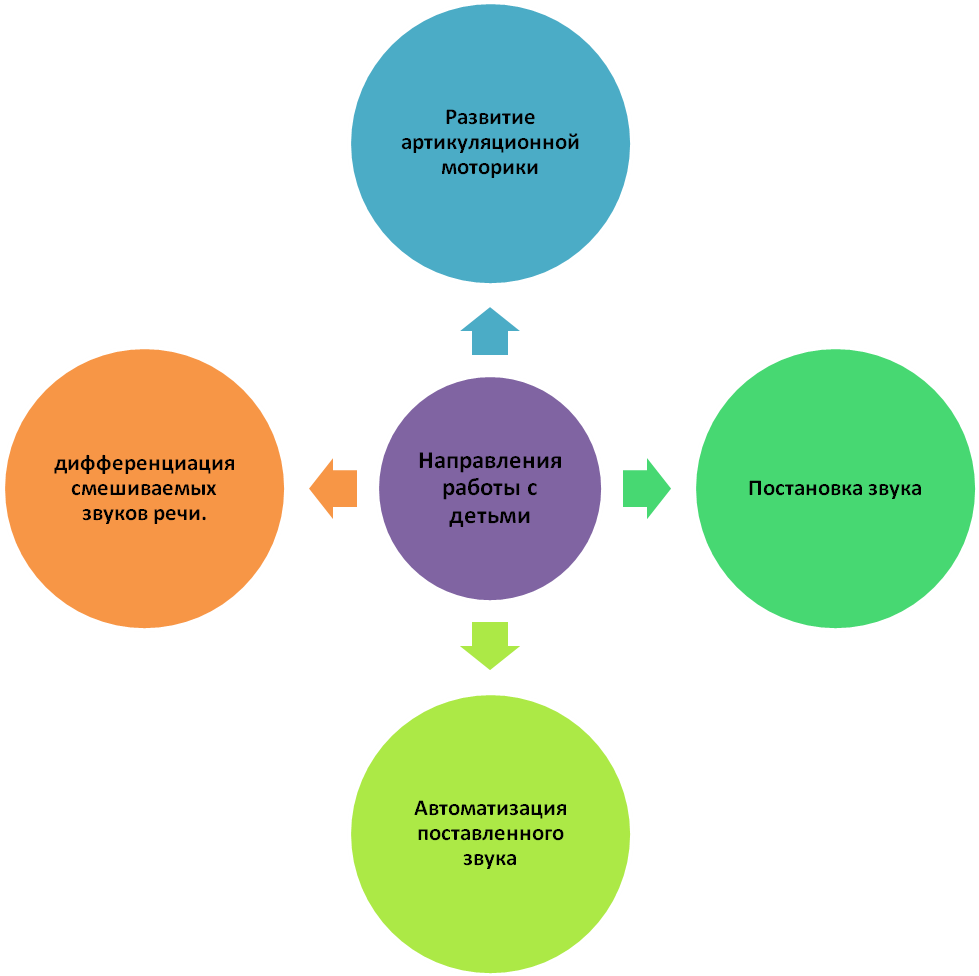 Задачи работы: - развитие артикуляционной моторики;- постановка отсутствующих в речи детей звуков;- автоматизация поставленных звуков речи;- дифференциация смешиваемых в речи детей звуков.Все подобранные дидактические игры и упражнения разделены на четыре группы: - игры, направленные на коррекцию произношения свистящих звуков;- игры, направленные на коррекцию произношения шипящих звуков;- игры, направленные на коррекцию сонорных звуков [Л]-[ЛЬ];- игры, направленные на коррекцию сонорных звуков [Р]-[РЬ].По коррекции произношения каждой группы звуков разработано перспективное планирование Перспективный план коррекционной работы по исправлению недостатков произношения свистящих звуков Перспективный план коррекционной работыпо исправлению недостатков произношения звука ШПерспективный план коррекционной работыпо исправлению недостатков произношения звука ЖПерспективный план коррекционной работыпо исправлению недостатков произношения звуков Л-ЛЬПерспективный план коррекционной работыпо исправлению недостатков произношения звуков Р-РЬПодобранная система игр внедрялась в таких формах работы как индивидуальная и подгрупповая НОД детей,  индивидуально-коррекционная работа воспитателя, работа с родителями. Коррекционная работа над каждой группой звуков проводится в течение месяца, каждому этапу отводится около недели. Дидактические игры используются в индивидуальной и подгрупповой НОД (развитие звуковой культуры речи и подготовка кобучению грамоте), в режимных моментах, в домашних заданиях (см. Приложение 1). В случае затруднений им оказывается дополнительная логопедическая помощь. ИПМ 4.4  Работа с педагогами ДОУ Успех коррекционно-развивающей работы в группе компенсирующейнаправленности для детей с задержкой психического развития определяется строгой системой взаимодействия с педагогами ДОУ.Естественный путь осуществления коррекции дефектов речи детей – это взаимосвязь, взаимодействие логопеда и воспитателей (при разных функциональных задачах и методах коррекционной работы).Педагогический процесс в группе организуется в соответствии с возрастными потребностями, функциональными и индивидуальными особенностями, в зависимости от структуры и степени выраженности дефекта.Задачи:- Приобщать педагогов к использованию в своей работе с детьми дидактические игры по коррекции звукопроизношения.- Обучать педагогов использованию игр и ИКТ, для формирования правильного звукопроизношения в ходе занятий, в индивидуальной работе с детьми по заданию логопеда, в свободной деятельности.- Обсуждать с педагогами результаты работы с детьми при использовании дидактических игр и ИКТ, при работе над произносительной стороной речи.- Привлечь педагога к поиску и изготовлению новых игр, игровых упражнений.       - Помощь воспитателям в организации полноценной речевой среды группы.Формы и методы работы с педагогами. 1. Консультации:«Формирование правильного звукопроизношения через игры, игровые упражнения и ИКТ», «Ребёнок плохо говорит. Почему? Что делать?»,  «Развитие пальцевой моторики у дошкольников с нарушением речи».2. Обсуждение планов индивидуальной коррекционной работы с детьми по работе над звукопроизношением, для выработки единых требований к речи детей.                     3.Совместное составление текстов и консультаций: «Участие родителей в формировании правильного звукопроизношения у детей дошкольного возраста».4.Осуществление воспитателями индивидуальной коррекционной работы с детьми по заданию логопеда.5. Контроль за качеством проведенной речевой работы с детьми.6.Совместная подготовка и проведение родительских собраний.7. Подготовка и подбор литературного материала для проведения праздниковПреемственность в работе логопеда и воспитателя по формированию правильного звукопроизношения отражена в таблице.                                              Подготовительный этап                                                Этап появления звукаЭтап усвоения звука (правильное произношение звука)Составлен перспективный план работы с педагогами ДОУ.Данная система работы с педагогами ДОУ позволили добиться следующих результатов.- Воспитатели оказывают помощь в пополнении речевой зоны новыми играми по развитию звукопроизношения.- Воспитатели используют рекомендации, данные логопедом по автоматизации звуков с использованием игр, в ходе подгрупповых занятий и режимных моментов.- У воспитателей появился интерес к совместной коррекционной работе с детьми, осуществляемой исходя из заданий логопеда.ИПМ 4.5 Организация предметно-пространственной развивающей средыПравильно организованная предметно-пространственная развивающая среда в группе компенсирующей направленности для детей с ЗПР и кабинете логопеда создает возможности для успешного устранения речевого дефекта, преодоления отставания в речевом и психологическом развитии, позволяет ребенку проявлять свои способности не только в организованной образовательной, но и в свободной деятельности, стимулирует развитие творческих способностей, самостоятельности, инициативности, помогает утвердиться в чувстве уверенности в себе, а значит, способствует всестороннему гармоничному развитию личности. Предметно-развивающее пространство организовано таким образом, чтобы каждый ребенок имел возможность упражняться в умении наблюдать, запоминать, сравнивать, добиваться поставленной цели под наблюдением взрослого. Обстановка, созданная в групповом помещении и кабинете учителя-логопеда, уравновешивает эмоциональный фон каждого ребенка, способствует его эмоциональному благополучию. Эмоциональная насыщенность — одна из важных составляющих развивающей среды. Учитывается то, что ребенок скорее и легче запоминает яркое, интересное, необычное. Разнообразие и богатство впечатлений способствует эмоциональному и интеллектуальному развитию.Логопедический кабинет имеет зональную структуру. В нем можно выделить несколько основных зон: Зона методического, дидактического и игрового сопровождения. Она представлена книжными полками содержит следующие разделы: Материалы по обследованию речи детей; -Методическая литература по коррекции речи детей; -Учебно-методическая литература по обучению грамоте детей с нарушениями речи; -Учебно-методические планы и другая документация учителя-логопеда; -Пособия по дидактическому обеспечению коррекционного процесса (в коробках, папках и конвертах).Информационная зона для педагогов и родителейОна расположена на планшетах (стендах): в приемной группы, в логопедическом кабинете и содержит популярные сведения о развитии и коррекции речи детей, обновляется раз в месяц.Зона индивидуальной коррекции речи.Здесь располагаются большое зеркало и рабочий стол, за которым проходит индивидуальная коррекционная работа, над зеркалом имеются изображения основных артикуляционных упражнений и звуковых профилей. Также предполагается проведение индивидуальных занятий по коррекции звукопроизношения перед компьютером, который располагается на рабочем столе логопеда.Зона подгрупповых занятий. Выделен отдельный коррекционный кабинет, в который оборудован магнитной доской, мольбертом, детскими столами, мультимедийным проектором и экраном. Речевой уголок в группе также оборудован закрывающимся зеркалом, различными игровыми пособиями для коррекции как звукопроизносительной, так и других сторон речи детей. Развивающая предметно-пространственная среда позволяет предусмотреть сбалансированное чередование специально организованной образовательной и нерегламентированной деятельности детей, время для которой предусмотрено в утренние, и в вечерние отрезки времени. ИПМ 4.6  Работа с родителямиЦель: повысить родительскую компетенцию по вопросамформирования правильного звукопроизношения у детей.Задачи:-вовлечь родителей в образовательную коррекционно-логопедическую деятельность;-разнообразить формы работы;-пробудить интерес к жизни детей в детском саду.Формы работы: тематические родительские собрания, круглые столы, семинары, мастер-классы, консультации (индивидуальные), индивидуальные тетради с заданиями на закрепление произносительных навыков.Для решения данной проблемы, разработан перспективный план работы с родителями по данному направлению работы.Перспективный план работы с родителямиДанная система работы с родителями группы компенсирующей направленности для детей старшего дошкольного возраста с ЗПР позволила добиться следующих результатов.У родителей сформирован интерес к проведению коррекционной работы с детьми в условиях семьи по работе над автоматизацией и дифференциацией поставленных звуков.       Налажена консультативная и разъяснительная работа по коррекции речи, организуемая по инициативе родителей.        Родители активно посещают родительские собрания, открытые занятия, оказывают помощь в изготовлении дидактического материала.ИПМ 5.1. РезультативностьМониторинговое сопровождение результатов развития произносительной стороны речи у старших дошкольников с задержкой психического развития.Для выявления результатов работы по формированию произносительной стороны речи у детей дошкольного возраста проводится диагностическое исследование, которое проводится два раза в год (сентябрь, май).В сентябре, чтобы выявить уровень сформированности произносительной стороны речи у детей, и в конце учебного года, чтобы выявить динамику в развитии произносительной стороны речи.Проводилось обследование строения и моторики артикуляционного аппарата и произношения согласных (если есть необходимость, то и гласных) звуков изолированно и на материале слогов, слов и фразовой речи.Использовалось диагностическое  исследование по методике Г.В. Чиркиной, Г.А. Волкова, Т.Б. Филичевой.Организованное исследование позволило определить и проанализировать уровень сформированности звукопроизносительной стороны речи у старших дошкольников и провести качественный анализ результатов.После проведения речевого обследования детей старшего дошкольного возраста группы компенсирующей направленности был выявлен низкий уровень развития всех показателей сформированностизвукопроизносительной стороны речи. Вартикуляционной моторики наблюдалось: выполнение с ошибками артикуляционных движений, длительный поиск позы, замена одного движения другим, синкинезии, гиперкинезы. У всех детей группы имелись нарушения звукопроизношения нескольких групп звуков. 7 человек из 10 имеют значительные нарушения (отсутствует более двух групп звуков) звукопроизносительной стороны речи и находятся на низком уровне сформированности. 3 человека имеют нарушения звукопроизношения одной группы звуков и находятся на среднем уровне сформированности звукопроизносительной стороны речи.В фразовой речи и предложениях два человека употребляют правильно сложные звуки, но путают и пропускают в спонтанной речи (см. Приложение 1). После проведения коррекционно – развивающей работы по развитию звукопроизносительной стороны речи у старших дошкольников с ЗПР было проведено диагностическое исследование на конец учебного года.   Цель:  выявление уровня сформированности звукопроизносительной стороны речи у детей старшего дошкольного возраста. При диагностировании уровня сформированности звукопроизносительной стороны речи старшие дошкольники показали следующие результаты: двое из 10перешли на высокий уровень сформированности, 5 перешли на средний, трое остались на низком уровне, но у них произошли изменения внутри уровня.Вывод: после проведённой работы по данной проблеме заметна динамика в развитии звукопроизносительной стороны речи  у старших дошкольников с ЗПР. ЗаключениеСистема работынад произносительной стороной речи у дошкольников с задержкой психического развития, представленная в данном опыте дала положительную динамику. Важная роль в формировании звукопроизносительной стороны речи у старших дошкольниковпринадлежит педагогическим условиям. Наиболее удачными следует считать: дидактические условия, они позволяют использовать на занятиях различные приёмы и методы направленные на формирование звукопроизношения; важными являются психологические условия, они дают возможность подобрать игры и упражнения с учётом психологических особенностей детей с ЗПР.Результаты проведённого исследования дают возможность утверждать, что дидактические игры и ИКТ является деятельностью, создающей оптимальные условия для формирования звукопроизношения.Приложение 1Обследование артикуляционного аппарата проводится по методике Г.В. Чиркиной, Г.А. Волкова, Т.Б. Филичевой.Инструкция: «Посмотри и сделай как я, подержи язычок / губы в таком положении, пока я буду считать». Ребёнок выполняет каждое упражнение под счёт педагога от 1 до 10.Критерии оценки:4 балла - сравнительно точное выполнение движений, все движения координированы;3 балла - замедленное и напряженное выполнение переключений с одного движения на другое;2 балла - количество правильно выполненных движений ограничено двумя-тремя;1 балл - выполнение с ошибками, длительный поиск позы, замена одного движения другим, синкинезии, саливация, гиперкинезы;0 баллов - невыполнение движений.Материал для обследования звукопроизношения был отобран на основе работ Г.В.Чиркиной, Т.Б. Филичевой, О.Е. Грибовой.1. Обследование возможности изолированного произнесения звука (группа свистящих).Инструкция: "Повтори за мной звуки".[с] -[с'] -[з] -[з'] -[ц] -Примечание: в нашем примере мы даем обследование свистящих звуков: [с, с', з, з', ц]. Отдельно в той же последовательности обследуются звуки: [ш, э, ч, щ, л, л', р, р', г, г', к, к', х, х', j].Критерии оценки:4 балла - правильно произносятся все звуки;3 балла - нарушается произношение одного звука;2 балла - нарушается произношение 2-3 звуков;1 балл - искажаются, заменяются более 3 звуков;0 баллов - искажаются, заменяются все звуки.2. Обследование возможности произнесения звука (группа свистящих) в слогах разной конструкцииИнструкция: "Повтори за мной".Примечания: условные обозначенияС - согласный, Г - гласный, СN - звук правильно произносимый, С$ - обследуемый звук. В нашем примере на месте С$ будут [с, с', з, 'з, ц].1. С$ Г - С$А, С$0, С$У, С$Ы2. Г С$ - АС$, ОС$, УС$, ЫС$3. С$ CN Г - С$БА, С$БО, С$БУ, С$БЫ и др. сочетания с правильно произносимыми звуками4. CN С$ Г - БС$А, БС$0, БС$У, БС$Ы и др. сочетания с правильно произносимыми звуками5. Г CN С - АБС$, ОБС$, УБС$, ЫБС$ и др. сочетания звуков6. Г С$ CN - АС$Б, ОС$Б, УС$Б, ЫС$Б7. С$ Г С$ - С$АС$, С$ОС$, С$УС$, С$ЫС$8. Г С$ Г - АС$А, OCSO, УС$У, ЫС$ЫКритерии оценки:4 балла - во всех типах слогов звуки произносятся правильно;3 балла - искажает только в слогах со стечением Г С$ CN, Г CN С$2 балла - искажает только в слогах со стечением Г С$ CN, CN С$ Г, Г CN C$, C$ CN Г;1 балл - искажает, заменяет во всех типах слогов, кроме С$ Г, Г С$ (открытый и закрытый слог);0 баллов - искажает, заменяет звуки во всех типах слогов (8 модулей).3. Обследование возможности произнесения звука в словах в разных позициях по отношению к началу, концу, середине словаИнструкция 1: "Повтори за мной слова" (отраженно).сани	сенооса	осеньнос	несизубы	Зинакоза	везицепь	конецКритерии оценки:4 балла - все свистящие звуки произносятся верно во всех словах;3 балла - нарушается произношение одного звука;2 балла - нарушается произношение 2-3 звуков;1 балл - искажаются, заменяются более 3 звуков;0 баллов - искажаются, заменяются все свистящие звуки независимо от места позиции звука в слове.Инструкция 2: "Назови эти картинки" (без образца).коса	коза	яйцооса	зонт	овцасад	заяц	птицасова	язык	цветысок	замок	боецпесок	зубы	певецКритерии оценки:4 балла - все свистящие звуки произносятся верно во всех словах;3 балла - нарушается произношение одного звука;2 балла - нарушается произношение 2-3 звуков;1 балл - искажаются, заменяются более 3 звуков;0 баллов - искажаются, заменяются все свистящие звуки, не зависимо от места позиции звука в слове.4. Обследование возможности произнесения звука в словах разной слоговой структурыПримечание: учитывая возраст ребенка и его произносительные возможности, проверяют произношение во всех 13 классах слов (по А.К. Марковой).13 классов слов по А.К. Марковой1 кл. - двусложные слова с открытыми слогами (МУКА)2 кл. - трехсложные слова с открытыми слогами (МОЛОКО)3 кл. - односложные слова (ДОМ, КОТ, ДУБ)4 кл. - двусложные слова из открытого и закрытого слога (ПЕНАЛ)5 кл. - двусложные слова со стечением согласных в середине (МЫШКА)6 кл. - двусложные слова со стечением согласных и закрытым слогом (КОМПОТ)7 кл. - трехсложные слова с закрытым слогом (ТЕЛЕФОН)8 кл. - трехсложные слова со стечением согласных (КОНФЕТЫ)9 кл. - трехсложные слова со стечением согласных и закрытым слогом (ПАМЯТНИК)10 кл. - трехсложные слова с двумя стечениями согласных (МОРКОВКА)11 кл. - односложные слова со стечением согласных в начале или конце слова (ХЛЕБ, ВОЛК)12 кл. - двусложные слова с двумя стечениями согласных (КЛЕТКА)13 кл. - четырехсложные слова из открытых слогов (ЧЕРЕПАХА)Инструкция 1: "Повтори за мной слова".Инструкция 2: "Назови эти картинки",снеговик	гвозди		пуговицагости		мозаика		кузнецыпастух	Мимоза		цветыуксус		незабудка		птенцы 'спутник	заноза		цветникмосты	гнездо		ученицаКритерии оценки:4 балла - все свистящие звуки произносятся верно во всех словах разной слоговой структуры;3 балла - нарушается произношение одного звука;2 балла - нарушается произношение 2-3 звуков;1 балл - искажаются, заменяются более 3 звуков;0 баллов - искажаются, заменяются все свистящие звуки во всех типах (классах) слоговых структур.5. Обследование возможности произнесения звука в предложенииИнструкция 1: "Повтори за мной предложения".На суку спит сова.У Сони новый самокат.В саду сухой песок.Сегодня дома вся семья.На скамейке сидит Саня.Зина запускает змея.Зоя ест изюм.Зоиного зайку зовут Зазнайка.Цапля - это птица.У всех птиц есть птенцы.Птицы едят гусениц.В саду цветет акация.Примечания:1. Слова, сложные по семантике, включают в лексический материал для обследования после уточнения их значения и наличия этих слов в пассивном и активном словаре ребенка.2. Ошибки при отраженном повторении, связанные со слабой слухоречевой памятью, в данном обследовании не учитывают.Критерии оценки:4 балла - все свистящие звуки произносятся верно во всех предложениях;3 балла - нарушается произношение одного звука;2 балла - нарушается произношение 2-3 звуков;1 балл - искажаются, заменяются более 3 звуков;0 баллов - искажаются, заменяются все свистящие звуки при произнесении их в предложении.     Вывод: после проведения речевого обследования детей старшего дошкольного возраста группы компенсирующей направленности был выявлен низкий уровень развития всех показателей сформированностизвукопроизносительной стороны речи. Вартикуляционной моторики наблюдалось:выполнение с ошибками артикуляционных движений, длительный поиск позы, замена одного движения другим, синкинезии, гиперкинезы. У всех детей группы имелись нарушения звукопроизношения нескольких групп звуков. 7 человек из 10 имеют значительные нарушения (отсутствует более двух групп звуков) звукопроизносительной стороны речи и находятся на низком уровне сформированности. 3 человека имеют нарушения звукопроизношения одной группы звуков и находятся на среднем уровне сформированности звукопроизносительной стороны речи.В фразовой речи и предложениях два человека употребляют правильно сложные звуки, но путают и пропускают в спонтанной речи. Остальные не употребляют в фразах и предложениях сложные звуки.После проведения коррекционно – развивающей работы по развитию звукопроизносительной стороны речи у старших дошкольников с ЗПР была проведена диагностика на конец учебного года.   Цель:  выявление уровня сформированности звукопроизносительной стороны речи у детей старшего дошкольного возраста.         При диагностировании уровня сформированности звукопроизносительной стороны речи старшие дошкольники показали следующие результаты: 	Вывод: после проведённой работы по данной проблеме заметна динамика в развитии звукопроизносительной стороны речи  у старших дошкольников с ЗПР. При диагностировании уровня сформированности звукопроизносительной стороны речи, после специально организованного обучения, старшие дошкольники показали следующие результаты: двое из 10перешли на высокий уровень сформированности, 5 перешли на средний, трое остались на низком уровне, но у них произошли изменения внутри уровня.     Выводы и рекомендации:ЗаключенииПриложение 2Картотека дидактических игр по коррекции произношения свистящих звуковИгры подготовительного этапа«Угадай, кто в домике живёт»Цель:формирование целенаправленного выдоха, развивать плавный, длительный, направленный выдох, необходимый для произношения свистящих звуков. Ход: ребенку предлагается подуть на домик, на котором находится «дождик», и посмотреть, кто там нарисован.«Веселый язычок»Цель: развивать подвижность органов артикуляции, сформировать необходимый артикуляционный уклад для произношения шипящих звуков.Ход: ребенку предлагается поиграть с веселым язычком  и выполнить артикуляционные упражнения необходимые для подготовки к постановки шипящих звуков (по картинкам, расположенным над зеркалом)«Как Буратино за грибами ходил»Цель: подготовить артикуляционный аппарат к постановке шипящих звуков.Ход: воспитатель объясняет ребенку, что Буратино пошел за грабами в лес. Чтобы добраться до леса ребенку необходимо ему помочь преодолеть разные препятствия (например, построить «мостик» через реку, прокатиться на «лошадке», собрать «грибы» и т.д.).ребенок выполняет точные артикуляционные движения.«Ветерок»Цель: формирование целенаправленного выдоха, развивать плавный, длительный, направленный выдох, необходимый для произношения свистящих звуков. Ход: ребенку предлагается подуть на вертушку, так, чтобы она быстро крутилась.«Буря в стакане»Цель: формирование целенаправленного выдоха, развивать плавный, длительный, направленный выдох, необходимый для произношения свистящих звуков.Ход: ребёнку предлагают дуть в стакан с водой через трубочку, так чтобы вода сильно бурлила.«Надуй шарик»Цель: формирование целенаправленного выдоха, развивать плавный, длительный, направленный выдох, необходимый для произношения свистящих звуков.Ход: педагогпредлагают детям надуть воздушные шарики. Выигрывает тот, кто надует быстрее.«Волшебный кубик»Цель:развивать артикуляционную моторику, зрительное восприятие.Ход: педагог предлагает ребёнку бросить кубик с наклеенными картинками (соответствующими артикуляционным упражнением для постановки свистящих звуков). Ребёнок выполняет упражнение, в соответствии с выпавшей картинкой.Картотека дидактических игр по коррекции произношения шипящих звуковИгры подготовительного этапа1. «Футбол»Цель: развивать плавный, длительный, направленный выдох, необходимый для произношения шипящих звуков. Ход: На столе педагог ставит «воротики». Задача ребёнка состоит в том, чтобы загнать ватку в ворота воздушной струей, следить за тем, чтобы дети не раздували щеки.2. «Самый большой мыльный пузырь»Цель: развивать плавный, длительный, направленный выдох, необходимый для произношения шипящих звуков. Ход: детям раздаются мыльные пузыри. Задача каждого ребенка заключается в том, чтобы надуть самый большой мыльный пузырь. Следить за длительным, плавным выдохом.3. «Светофор»Цель: выделять звук в ряду других звуков, на фоне слова.Ход: детям раздаются сигнальные карточки зеленого и красного цвета. Если в произносимом педагогом ряду звуков дети слышат заданный шипящий звук, то поднимают зеленый сигнал, если другие звуки, то красный сигнал. Аналогично проводится игра со словами.4. «Мяч в воздухе»Цель: упражнять детей в определении первого и последнего звука в словах.Ход: дети становятся в круг. Один ребенок встает в центре бросает мяч, называя любое слово (мяч может удариться об пол только один раз). Другой ребенок ловит мяч, бросает его и говорит при этом слово, начинающееся на последний звук предыдущего слова. Дети бросают и ловят мяч по очереди. Кто ошибается - выходит из игры.5. «Оркестр»Цель: развивать длительный, плавный выдох.Ход: по сигналу педагога дети играют на игрушечных духовых инструментах (дудочки, флейты, губные гармошки).Дидактическая игра «Тучка» («Капельки»)Цель: развитие артикуляционной и мелкой моторики.Ход игрыЛогопед держит тучу, на которой расположены капельки. Ребенок берет одну капельку, выполняет артикуляционное упражнение, затем опускает капельку в прорезь и т.д. Внизу постепенно образуется «лужа». Игра заканчивается, когда все капельку упадут на землю.Игры на формирование правильного произношения шипящих звуков1. «Тишина»Цель: формировать правильное произношение звука Ш.Ход: водящий стоит у стены, а все остальные дети – у противоположной. Дети должны тихо, на цыпочках подойти к водящему; при каждом громком движении водящий издает предостерегающий звук  ш-ш-ш, и нашумевший должен остановиться. Кто первым тихо дойдет до водящего, сам становится водящим. Педагог следит за правильным произношением звука Ш.2. «Лес шумит»Цель: формировать правильное произношение звука Ш.Ход: педагог напоминает детям, как летом шумят зеленые листочки деревьев. Деревья качаются и шумят: ш-ш-ш. воспитатель предлагает поднять руки, как веточки у деревьев, как деревья, когда на них дует ветер.3. «Гуси»Цель: формировать правильное произношение звука Ш.Ход: ребенок должен пальчиком проследить дорожки от изображения гуся к листочку, произнося при этом звук Ш4. «Пчелы и медвежата»Цель: формировать правильное произношение звука Ж.Ход: дети делятся на две группы: одна группа – пчелы, другая – медвежата. Пчелы собираются «в улей», медвежата прячутся. Услышав сигнал «пчелы, за медом!», дети разбегаются, перелетая с цветка на цветок. Медвежата подходят к улью. На сигнал «медведи идут» пчелы возвращаются со звуком  ж-ж-ж. при повторении игры дети меняются ролями.5. «Мухи в паутине»Цель: формировать правильное произношение звука Ж.Ход: часть детей изображают паутину. Они образуют круг и опускают руки. Другие дети изображают мух. Они жужжат: ж-ж-ж, влетая и вылетая с круга. По сигналу логопеда дети, изображающие паутину берутся за руки. Те которые не успели выбежать из круга попадают в паутину и выбывают из игры. Воспитатель следит за правильным произношением звука. 6. «Пчелы собирают мед»Цель: формировать правильное произношение звука Ж.Ход: одна группа детей изображает цветы. На головы им одевают веночки. Другая группа детей – пчелы, которые собирают мед. Пчелы летаю т вокруг цветка и жужжат. По сигналу воспитателя они летят в улей. За тем дети меняются ролями.7. «Поезд»Цель: формировать правильное произношение звука Ч.Ход: дети становятся друг за другом – это вагоны. Впереди стоит паровоз.Ведущий дает свисток – поезд трогается и издает звук ч-ч-ч. Дав поезду немного проехать ведущий поднимает желтый флажок – поезд замедляет ход. На красный – поезд останавливается. Затем ведущий снова поднимает флажок – машинист дает сигнал. На зеленый – поезд трогается. 8. «Воробушки»Цель: формировать правильное произношение звука Ч.Ход: дети (воробушки) сидят на стульчиках (гнездышках) и спят. На слова логопеда: в гнезде воробушки живут и утром рано все встают дети раскрывают слова и громко повторяют: чирик-чик-чик, чирик-чик-чик. После этих слов дети разбегаются по комнате, а на слова воспитателя «кошка близко» возвращаются на свои места. Игра повторяется несколько раз.9. «Договори словечко»Цель: формировать правильное произношение звука Ч.Ход:педагог начинает произносить слово, ребенок заканчивает, произнося правильный звук Ч (кирпи…, цирка…, скрипа…., и т.д.).Игры на закрепление правильного произношения шипящих звуков1. «Поймай рыбку»Цель: автоматизация шипящих звуков в словах.Оборудование: металлические скрепки и небольшие предметные картинки, коробка и удочка с магнитом.Ход: дети по очереди вылавливают удочкой различные предметы и называют их. Определяют место звука в слове. За правильный ответ ребенок получает очко. Выигрывает тот, кто наберет больше очков.2. «Помоги Маше»Цель: автоматизация звука Ш в словах.Ход: педагог говорит «Маша шла-шла и игрушки нашла». Ребенок помогает собрать Маше игрушки называя предметные картинки (кошка, матрешка, машинка, неваляшка и т.д.). 3. «Одень ребятишек»Цель: автоматизация звука Ш в словах.Ход:  на картинке изображены мальчик и девочка, которым нужно подобрать предметы одежды по сезону: девочке – летнюю, а мальчику – зимнюю. Ребенок подбирает и называет предметные картинки (шуба, шапка, сапожки, шарфик, шорты, шляпа, шлепки и т.д.). 4. «Назови ласково»Цель: автоматизация звука Ш (Ч, Ж) в словах.Ход:педагог говорит:Захотелось ласковых нам слов.Кто из звуков нам помочь готов?Ч (Ш) – наш самый нежный звукНе откажемся мы от его услуг.Педагог бросает детям мяч и называет слово, а ребенок бросает мяч обратно и называет слово с уменьшительно-ласкательным суффиксом (Юля-Юлечка, Соня-Сонечка, кольцо-колечко, сердце-сердечко, петух-петушок, солнце-солнышко, горох-горошек, пирог-пирожок, снег-снежок и т.д.).5. «Родители и детки»Цель: автоматизация звуков Ж, Ч в словах.Ход:педагог бросает мяч детям и называет взрослое животное, а ребенок возвращает и называет детеныша (верблюд-верблюжонок, медведь-медвежонок, еж-ежонок, заяц-зайчонок, белка-бельчонок и т.д.).6. «Большущие слова»Цель: автоматизация звука Ч в словах.Ход:педагог бросает мяч и произносит фразы, а ребенок возвращает мяч и заканчивает фразу словом в превосходной степени:у кошки – усы, а у тигра - ….у птички – глаза, у дракона - ….у гномика – дом, а у великана …. 7.  «Клубки для котят»Оборудование: изображения котят, клубки с картинками. Цели игры: Автоматизация шипящих звуков в словах и предложениях; закрепление обобщающих понятий; развитие мелкой моторики руки.8. «Логопедическая ромашка» Оборудование: центр ромашки с прорезями, шнурок, лепестки цветка с картинками. Цели игры: автоматизация шипящих звуков в словах и предложениях; закрепление обобщающих понятий;развитие мелкой моторики руки.Игры на дифференциацию шипящих звуков1. «Прогулка в лес»Цель: дифференциация звуков Ш – Ж.Ход: в одном углу группы стоят дети, в другом – стульчики, это лес. Воспитатель  говорит: «Мы идем на прогулку в лес там посидимотдахнем и послушаем, что делается в лесу». Дети идут и тихо садятся на стулья. Педагог просит их изобразить, качающиеся верхушки деревьев (ш-ш-ш), жужжат жуки (ж-ж-ж), шипят змеи  и т.д.2. «Жадный кот»Цель: дифференциация звуков Ш-Ж.Ход: выбирают водящего. Он кот. Кот садится в угол и говорит: «Я ужасно жадный кот, всех мышей ловлю – и в рот». Остальные дети мышки. Они проходят мимо кота и шепчут: «тише-тише, кот все ближе». Дети дважды произносят эти слова. С последними словами кот ловит мышей. Кто попался коту в лапы должен произнести слова со звуками Ш – Ж.3. «Слово заблудилось»Цель: дифференциация близких по звучанию звуков З – Ж (С – Ш, Ж – Ш).Ход: Заблудится может каждый,Даже очень, очень важный,Бизнесмен или ребенок,Белка, мышка и котенок,Вот и слово заблудилось,Не в том месте очутилось,Испугалось и закрылось,Между слов других забилось.Ты найди его скорей,Успокой и пожалей.Игра проводится с картинками и без. Дети среди предметных картинок, подобранных на определенный звук, должны найти картинку с оппозиционным звуком. Например, шуба, шайба, санки, шарф.4. «Мяч в кругу»Цель: упражнять детей в дифференциации сходных по звучанию и смешиваемых ими звуков.Ход: дети стоят в кругу и бросаю мяч друг другу, одновременно называя слова. Например, один ребенок говорит слово со звуком С, а другой со звуком Ш, следующий – со звуком С и т.д. (аналогично играют и с другими парами звуков).5. «Звенит – жужжит»Цель: дифференциация звуков З – Ж.Ход: водящий выходит из комнаты. Оставшиеся дети придумывают по одному слову, в названии которого есть звук З или Ж. водящий, вернувшись слушает придуманные слова и говорит: звенит, если слышит звук З, и жужжит, если слышит звук Ж.6. «Умей слушать»Цель: закреплять умение детей дифференцировать звуки.Оборудование: макет четырехэтажного домика, предметные картинки с изображением животных.Ход: дети должны расселить зверей и птиц по квартирам: на первом этаже – животные и птицы, в названиях которых есть С, на втором – звук Ш, на третьем З, на четвертом Ж.7. «Закончи словечко»Цель: дифференциация звуков З-Ж в словах.Ход: ребенок заканчивает слово, начатое воспитателем, добавляя слоги ЗА-ЖА (коза, кожа, береза, мимоза, лужа, медуза, стража и т.д.).8. «Замени звук»Цель: дифференциация звуков С-Ш.Ход:педагог называет слово, а ребенок заменяет свистящий звук на шипящий, произносит получившееся слово (сок-шок, сутки-шутки, сайка-шайка, сила-шило, миска-мишка и т.д.).«Собери грибочки»Оборудование: 2-е картинки с изображением корзинок, грибочки с картинками на разные группы звуков на кнопках.Цели игры: дифференциация свистящих и шипящих в словах и предложениях; закрепление обобщающих понятий; развитие мелкой моторики руки.10. «Логопедическая карусель»Оборудование: 2-а круга поделенных на 8 частей, картинки на разные группы звуков, прищепки.Цели игры: Автоматизация шипящих звуков в словах и предложениях; закрепление обобщающих понятий; развитие мелкой моторики руки.Игры по коррекции произношения звуков Л – ЛЬИгры подготовительного этапа1. «Веселый язычок»Цель: развивать подвижность органов артикуляции, сформировать необходимый артикуляционный уклад для произношения шипящих звуков.2. «Фишечный диктант»Цель: упражнять детей в определении позиции звука в слове.Ход: у каждого ребенка по 8-10 фишек. Логопед произносит слова со звуком Л в разных позициях, а ребенок раскладывает фишки по карточкам с указанием начала, середины или конца слова. После диктанта провидится проверка. 3. «Звуковая мозаика»Цель: учить выделять заданный звук в ряду других звуков.Ход: у каждого ребенка имеется игровое поле разделенное на 9 квадратов. Педагог  произносит звуки, а дети отмечают  фишкой на игровом поле звук Л. В итоге на поле получается какой либо узор (количество клеток на игровом поле может увеличено до 16).4. «Волшебные кубики»Цель: закреплять навыки звукового анализа и синтеза.Ход: ребенку загадывается загадка в отгадке, которой встречаются звуки Л-ЛЬ. Ребенок из кубиков (из разрезной азбуки) составляет слово.5. «Мяч в воздухе»Цель: упражнять детей в определении первого и последнего звука в словах.Ход: дети становятся в круг. Один ребенок встает в центре бросает мяч, называя любое слово (мяч может удариться об пол только один раз). Другой ребенок ловит мяч, бросает его и говорит при этом слово, начинающееся на последний звук предыдущего слова. Дети бросают и ловят мяч по очереди. Кто ошибается - выходит из игры.6. «Слушай и хлопай»Цель: выделение заданного звука на фоне слова.Ход: взрослый зачитывает слоги, ребенок повторяет их за взрослым. Затем медленно и четко зачитывает слова, а ребенок хлопает в ладоши, услышав слово, где нет заданного слога. Например, кла-кла-кла – клад, закладка, класс, клык, кукла. Игры для формирования правильного произношения звуков Л – ЛЬ.1. «Пароход»Цель: формирование правильного произношения звука Л.Ход:педагог  предлагает детям отправится в путешествие на пароходе и погудеть: ы-ы-ы. А потом положить язык между зубами и слегка погудеть: л-л-л. Каждый ребенок гудит как пароход, катая зайчика, матрешку и т. д2. «Самолет» Цель: формирование правильного произношения звука Л.Ход:педагог показывает детям рисунок самолета, который может прятаться за облака, тогда ему не видно, а только слышно. Дети имитируют гул самолета протяжно произнося звук Л.3. «Пускаем кораблики»Цель: формирование правильного произношения звука Л.Ход: ребенку показывается картинка, на которой звери пускают кораблики. Чтобы помочь доплыть кораблику до места назначения, необходимо провести по дорожке пальцем, произнося звук Л.4. «Веселые музыканты»Цель: формирование правильного произношения звука Л.Ход: воспитатель предлагает детям поиграть на балалайках. Дети левой рукой как будто держат гриф, а правой ударяют по струнам и произносят слоги, которые на карточках показывает дирижер (ла, ло, лу, ал, ол, ул).5. «Магнитофон»Цель:   формирование правильного произношения звука Л.Ход: воспитатель предлагает детям послушать и точно повторить ряд слогов, интонационно выделяя ударный слог (ла-ла-ла), (лу-лу-лу и т.д.).«Аквариум для рыбок»Оборудование: картинка с изображением аквариума, рыбки с картинками на разные группы звуков.Цели игры: автоматизация сонорных звуков в словах и предложениях;  закрепление обобщающих понятий; развитие мелкой моторики руки.Игры на закрепление правильного произношения звуков Л – ЛЬ1. «Лягушачий концерт»Цель: автоматизация звука Л в словах.Ход: дети «превращаются» в лягушат, которых зовут ЛА, ЛО, ЛУ, ЛЫ. Воспитатель – жаба-дирижер. Указывая рукой на лягушат по очереди он предлагает каждому лягушонку спеть свою песню, многократно повторяя соответствующий слог.2. «Лягушки и комары»Цель: автоматизация звука Л в словах.Ход: перед ребенком находится картинка, на которой изображено болото с кочками. Чтобы лягушонок мог поймать комара ему необходимо перепрыгивать с кочки на кочку. Перепрыгнуть он может, если ребенок правильно прочитает или повторит за воспитателем слоги со звуком Л.3. «Кладовка бабы Клавы»Цель: автоматизация звука Л в словах.Ход: воспитатель объясняет, что у бабы Клавы много старых вещей хранится в кладовке. Ребенок должен выбрать и назвать только те предметы, в названии которых есть звук Л (пластинки, глобус, слоники, полотенце, флаконы и т.д.).4. «Путешествия в сказку»Цель: автоматизация звука Л в словах и словосочетаниях.Ход: воспитатель предлагает детям рассмотреть картинки с изображением сказочных героев. Каждый ребенок выбирает себе картинку, в названии которой есть звук Л и называет сказку (колобок, золушка, оловянный солдатик и т. д.).5. «Один – много»Цель: автоматизация звука Л в словах.Ход: воспитатель бросает ребенку мяч и называет слово в единственном числе. Ребенок возвращает мяч и называет слово во множественном числе (стол-столы, дятел-дятлы, пила-пилы и т.д.).6. «Лесная школа»Цель: автоматизация звука Л в словах и предложениях.Ход: воспитатель предлагает детям школу для зверей. Дети должны отобрать и назвать картинки с животными, которые будут учиться в школе, с школьными принадлежностями, с цветами в названиях которых есть звук Л. После чего дети должны составить рассказ о лесной школе.7. «Неудачная рыбалка»Цель: автоматизация звука ЛЬ в слогах.Ход: воспитатель предлагает ребенку перечислить, что попалось на крючок лягушонку вовремя рыбалки. Ребенок называет слова с правильным звуком ЛЬ (лейка, колесо, туфля, кошелек и т.д.).8. «Вещи, которые нас окружают»Цель: автоматизация звука Л в словах.Ход: Много есть вещей полезных,Деревянных и железных,Что помогут нам всегда,Нам без них ни как нельзя.Воспитатель  называет действие, а дети образуют слова со звуком Л (качаться-качалка, вешать-вешалка, точить-точилка, косить-косилка и т. д.).9. «Составь слово»Цель: автоматизация звука Л в словах.Ход: воспитатель раздает детям карточки с написанными на них слогами. Задача детей сложить и прочитать слова (жи-лы, лы-ко, ла-ма и т.д.).10. «Угадай, чего не стало»Цель: автоматизация звука Л (ЛЬ) в словах.Ход: воспитатель  предлагает определить самого внимательного из детей.перед детьми раскладываются картинки в названиях которых встречается звук Л (ЛЬ). Дети закрывают глаза, а воспитатель убирает любую картинку. Задача детей вспомнить и назвать картинку. 11. «Посмотри и назови»Цель: автоматизация звука Л (ЛЬ) в словах.Ход: воспитатель предлагает рассмотреть карточку с цифрами и подставить в пустые окошки любые картинки из предложенных. После чего ребенок должен правильно назвать картинки, согласовывая существительные с числительными. Например, один стол, три ландыша, пять иголок и т.д.12. «Подружи слова»Цель: автоматизация звука Л (ЛЬ) в словах.Ход: ребенок должен составить как можно больше пар из предложенных картинок, обосновывая свой выбор. Например, ландыш и лук – это растение; стол и шакал – слова заканчивающиеся на звук Л и т д.).13. «Сырный домик»Сырный домикЦель: автоматизация и дифференциация звуков Л в словах и предложениях, закрепление употребления в речи простых предлогов.Варианты игрыПедагог сообщает, что мышата пролезают только там, где картинки со звуком Л.В сырный домик чтоб зайти,Слова со звуком Л найди.Взрослый просит ребенка помочь мышатам придумать предложения со словами, в которых есть звук Л.Мышки в доме не скучают.Предложенья сочиняют.Картинки чётко назови,Предложенья сочини.Игры на дифференциацию звуков Л (ЛЬ)1. «Назови, какого цвета»Цель: дифференциация звуков Л (ЛЬ).Ход: на столе три круга – желтого, зеленого, голубого цвета. Ребенок называет, что изображено на картинке и какого цвета, и кладет картинку к нужному кругу (желтый лимон, голубое платье, зеленый салат и т.д.).2. «Зоопарк»Цель: дифференциация звуков Л (ЛЬ).Ход: ребенку предлагается расставить так, чтобы за синим забором находились животные, в названии которых есть звук Л, а за зеленым – животные, в названии которых есть звук ЛЬ. 3. «Кто это?»Цель: дифференциация звуков Л (ЛЬ).Ход:педагогназывает определение, а ребенок выбирает и называет соответствующую картинку (с хоботом – слон, с гривой – лев, с горбом – верблюд и т.д.).4. «Садовники»Цель: дифференциация звуков Л (ЛЬ).Ход: детям предлагается рассадить цветы по разным клумбам. На одну клумбу цветы, в названиях которых есть звук Л, на другую клумбу цветы в названиях которых есть звук ЛЬ (ландыш, лютик, флокс, василек, гладиолус, тюльпан, лилия, фиалка).5. «Четвертый лишний»Цель: дифференциация звуков Л (ЛЬ).Ход: воспитатель  называет слова или показывает картинки среди которых одна не походит. Дети должны назвать лишнее слово или картинку. Например, кукла, неваляшка, лото, лопатка.6. «Мяч в кругу»Цель: дифференциация звуков Л (ЛЬ).Ход: дети стоят в кругу и бросаю мяч друг другу, одновременно называя слова. Например, один ребенок говорит слово со звуком Л, а другой со звуком ЛЬ, следующий – со звуком Л и т.д. 7. «Слово заблудилось»Цель: дифференциация звуков Л (ЛЬ).Ход: Заблудится может каждый,Даже очень, очень важный,Бизнесмен или ребенок,Белка, мышка и котенок,Вот и слово заблудилось,Не в том месте очутилось,Испугалось и закрылось,Между слов других забилось.Ты найди его скорей,Успокой и пожалей.Игра проводится с картинками и без. Дети среди предметных картинок, подобранных на определенный звук, должны найти картинку с оппозиционным звуком (клубок, клумба, лыжник).Игры по коррекции произношения звуков Р – РЬИгры подготовительного этапаТеже5. «Где звук?»Цель: учить определять место звука в слове.Ход: детям раздаются домики (полоски) с тремя окошками. Фишку, обозначающую шипящий звук ребенку необходимо положить в первое окошко, если звук первый в слове, в третье окошко, если звук последний в слове, во второе окошко, если звук находится в середине слова.6. «Волшебные кубики»Цель: закреплять навыки звукового анализа и синтеза.Ход: ребенку загадывается загадка в отгадке, которой встречается шипящий звук. Ребенок из кубиков (из разрезной азбуки) составляет слово.7. «Мяч в воздухе»Цель: упражнять детей в определении первого и последнего звука в словах.Ход: дети становятся в круг. Один ребенок встает в центре бросает мяч, называя любое слово (мяч может удариться об пол только один раз). Другой ребенок ловит мяч, бросает его и говорит при этом слово, начинающееся на последний звук предыдущего слова. Дети бросают и ловят мяч по очереди. Кто ошибается - выходит из игры.8. «Оркестр»Цель: развивать длительный, плавный выдох.Ход: по сигналу воспитателя дети играют на игрушечный духовых инструментах (дудочки, флейты, губные гармошки).Игры на формирование правильного произношения звуков Р – РЬ1. «Лошадка»Цель: формирование правильного произношения звука Р.Ход: дети делятся на три группы. Одна группа изображает наездников, две другие лошадок. Дети, изображающие лошадок берутся по парно за руки и с цоканьем ездят управляемые наездником. По сигналу воспитателя наездник останавливает лошадок, говоря: тр-тр-тр. Потом дети меняются.2. «Самолеты»Цель: формирование правильного произношения звука Р.Оборудование: гирлянда с флажками, три флажка (красный, синий зеленый).Ход: на одной стороне комнаты стоят стульчики, впереди натянута гирлянда с флажками – это аэродром. Летчики сидят на стульчиках и заводят моторы: д-д-д-дррр. Получив правильный звук Р, летчики разлетаются в разных направлениях. По команде возвращаются на аэродром. Если ребенок не сумеет перейти на звук Р, то его отправляют в ремонт к механику (логопеду).3. «Цветные автомобили»Цель: формирование правильного произношения звука Р.Оборудование: цветные обручи по числу играющих, несколько цветных флажков.Ход: на стульях сидят дети. Они автомобили. Каждому дается обруч – это руль. Перед водящим на столе лежат несколько флажков. Он поднимает один из них и дети, у которых руль того же цвета бегут по комнате, подражая звуку мотора. По сигналу дети останавливаются и возвращаются на свои места.4. «Будильник»Цель: формирование правильного произношения звука Р.Ход: все дети ложатся спать (садятся на стульчики). Один ребенок – будильник. Воспитатель говорит, в котором часу детей надо разбудить, и начинает медленно считать, когда он произносит назначенное время, будильник начинает трещать: р-р-р.5. «Вороны»Цель: формирование правильного произношения звука Р.Ход: воспитатель делит детей на три группы: первая группа изображает елочку, дети становятся в круг и, опустив руки, говорят: как под елочкой зеленой скачут, каркают вороны; вторая – вороны, которые прыгают в круг и каркают. Первая группа детей говорит: из-за корочки подрались, во все горло разорались.  Вторая группа каркает. Первая группа: вот собаки прибегают и вороны улетают. Третья группа детей, изображающая собак рычит и гонится за воронами. Пойманные становятся собаки.6. «Договори словечко»Цель: формирование правильного произношения звука РЬ.Ход: воспитатель начинает слово, а дети добавляют правильный звук РЬ (фона…, сниги…, буква…, сло… и т.д.).7. «У медведя во бору»Цель: формирование правильного произношения звука Р.Ход: дети делятся на две группы. Группа детей тихонько подходят «к медведям» и говорит: У медведя во бору,Грибы, ягоды беру,А медведь не спитИ на нас рычит.Группа медведей имитируют рычание и ловят детей.Игры на закрепление правильного произношения звуков Р - РЬ1. «Сороконожка»Цель: автоматизация звука Р в слогах.Ход: перед ребенком кладется картинка сороконожки. Логопед говорит:Трудно жить сороконожке,Надевать самой сапожки.Вот помог бы кто-нибудь Сорок ножек ей обуть.Поможем сороконожке обуться? «Надевай» ей на ножки ботиночки и повторяй слоги. Ребенок  проводит пальчиком от ботиночка к раскрашенной в тои же цвет части сороконожки и повторяет слоги, подписанные на ботинках. «Обувать» сороконожку следует с хвоста.2. «Магазин»Цель:  автоматизация звука Р в словах.Ход: на картинке изображен магазин, в котором морж продает предметы, в названиях которых есть звук Р (ватрушки, груши, виноград, гранаты и т.д.). в магазин пришел страус и сделал покупки. На второй картинке изображен магазин после покупок страуса. Задача ребенка назвать те предметы, которые купил страус. 3. «Африка»Цель: автоматизация звука Р в словах.Ход: перед ребенком лежит картина, на которой изображены африканские животные. Задача ребенка разделить животных на травоядных и хищников и правильно назвать их. 4. «Замени звук»Цель: автоматизация звука Р в слогах.Ход: воспитатель бросает мяч и называет слово, а задача ребенка заменить первый звук на звук Р и назвать новое слово (хобот-робот, пыжик-рыжик, нога-рога, мука-рука и т.д.).5. «Ру-ру-ру»Цель: автоматизация звука Р в слогах и словах.Ход: воспитатель говорит: ру-ру-ру, ру-ру-ру, затеваем мы игру, руку другу тянет друг, встанем мы в широкий круг. Каждый ребенок по очереди называет слог ру, а рядом с ним стоящий заканчивает слово (ру-башка, ру-ка, ру-чей и т.д.).6. «Подбери слова»Цель: автоматизация звука Р в словах.Ход: воспитатель  предлагает найти в группе как можно больше картинок со звуком Р. после того как все картинки будут собраны логопед и дети пробуют зарифмовать слова между собой (топор-помидор, груша-каркуша, петрушка-ватрушка, тетрадка-кроватка и т.д.).7. «На стройке»Цель: автоматизация звука Р в слогах.Ход: воспитатель предлагает детям помочь трем парасятам построить прочный дом. Дети должны выбрать строительный материал и инструмент необходимый для строительства, в названиях которых есть звук Р (кирпичи, рубанок, топор, мастерок, отвертка и т.д.).Игры на дифференциацию звуков Р – РЬ (Л – Р)1. «Самолет»Цель: дифференциация звуков Л – Р.Ход: воспитатель объясняет, что после постройки самолета его надо испытать. Детям предлагается завести мотор и порычать, а после набора высоты, когда самолета не видно погудеть звуком Л. По команде дети произносят звуки Р и Л попеременно.2. «Перетягивание каната» Цель: дифференциация звуков Л – Р.Ход: перед ребенком находится картина на которой нарисованы тигренок с лягушатами перетягивающие канат. На карточках написаны слоги. Если тигренок перетягивает канат к себе, то ребенок читает слоги со звуком Р, если лягушки – то ребенок читает слоги со звуком Л.3. «Договори словечко»Цель: дифференциация звуков Л – Р.Ход:педагог начинает произносить слова, а ребенок поднимает со слогом РА или ЛА и произносит слово полностью (игла, зебра, пчела, гора и т.д.).4. «Садовники»Цель: дифференциация звуков Л – Р.Ход: детям предлагается рассадить цветы по разным клумбам. На одну клумбу цветы в названиях, которых есть звук Л - ЛЬ, на другую клумбу цветы в названиях которых есть звук Р - РЬ (ландыш, лютик, флокс, василек, гладиолус, тюльпан, лилия, фиалка, нарциссы, роза, сирень, ромашка, астра).5. «Измени слово»Цель: дифференциация звуков Л – Р.Ход:педагог предлагает детям изменять первый звук в словах и получать новые слова (лак-рак, ложки-рожки, лама-рама и т.д.).6. «Закончи слово»Цель: дифференциация звуков Л – Р.Ход: воспитатель предлагает закончить слово. Он называет начало слова , а ребенок поднимает карточку со слогом РЫ или ЛЫ и произносит получившееся слово (школы, ковры, узлы, заборы и т.д.).7. «Ловишки из круга»Цель: дифференциация звуков Л – Р.Оборудование: фанты у детей.Ход: дети стоят в круге. Ловишка, назначенный воспитателем, находится в центре круга. Дети в круге ловят хоровод и говорят: мы веселые ребята, любим бегать и скакать, ну попробуй нас догнать. Раз-два-три – лови. На последнем слове дети разбегаются, а ловишка их ловит и забирает фанты. Чтобы продолжить игру ребенок должен отработать фант (придумать слова на звуки Р – Л).8. «Найди себе пару»Цель: дифференциация звуков Л – Р.Ход: у детей в руках картинки, которые между собой образуют пары по противопоставлениям звуков Р – Л. Воспитатель  просит их подобрать себе пару, как можно быстрее.9. «Звериная лечебница»Цель: дифференциация звуков Л – Р.Ход:педагог  предлагает вылечить животных разложив картинки с их изображениями на две группы. В первой группе  должны оказаться животные, в названии которых есть звук Л, во второй звук Р. Придумать историю про успешное выздоровление животных..  10.«Клубки для котят»Оборудование: изображения котят, клубки с картинками. Цели игры: Автоматизация шипящих звуков в словах и предложениях; закрепление обобщающих понятий; развитие мелкой моторики руки.11. «Логопедическая ромашка» Оборудование: центр ромашки с прорезями, шнурок, лепестки цветка с картинками. Цели игры: автоматизация шипящих звуков в словах и предложениях; закрепление обобщающих понятий; развитие мелкой моторики руки.Ход: ребёнку предлагается прошнуровать лепестки к середине ромашки на одну со звуком Р, на другую со звуком Л. 1 неделя2 неделя3 неделя4 неделяПодготовительный этапРазвитие артикуляционной моторики«Веселый язычок»«Угадай, кто в домике живёт»Статические упражнения артикуляционной гимнастики «Делай как я», «Логопедический кубик» (артик. упраж. На постановку звука С)Веселый язычокКак Буратино за грибами ходилОркестрМыльные пузыриСветофорАртикуляционная гимнастики «Сказочка - указочка»,«Надуй шарик»Интерактивная сказка «В гостях у бабушки с дедушкой» (активная артикуляционная гимнастика).ВетерокБуря в стаканеВолшебные кубики Артикуляторные сказки. Нескучная артикуляционная гимнастика.ТучкаИКТ:интерактивные игры «Ветерок» (программы «Игры для Тигры»)«Одуванчик»(из комп-ой программы «Игры для Тигры»)«Кораблики» (из комп-ой программы «Игры для Тигры»)Презентация «Артикуляционная гимнастика для постановки свистящих»Этап формированияНасосНакачай шинуЗвуковой лабиринт«Пройди по дорожке»ИКТ:Как правильно произносить звук С (из комп-ой программы «Игры для Тигры»)Как правильно произносить звук С (из комп-ой программы «Игры для Тигры»)Как правильно произносить звук С (из комп-ой программы «Игры для Тигры»)Как правильно произносить звук С (из комп-ой программы «Игры для Тигры»)Этап автоматизации«Логопедическая улитка», «Звуковая карусель», «Звуки в домике»«Логопедическая ромашка»,«Яблоня», «Муравейник»,«Сырный домик», «Рыбка»,  «Футбольный мяч»,ИКТ:Упражнения «Звуковые часы», (модуль «Слова» программа «Игры для Тигры»).Программа «Развитие речи. Говорим правильно».Презентации: «Назови картинки, где звук стоит в начале, в середине, в конце слова »Чистоговорки на свистящие, (диск «Логопедические упражнения»),Этап дифференциации«Звуки в домиках»«Логопедическое лото», «Собери грибочки»,Прогулка в лесСлово заблудилось«Клубки для котят»Мяч в кругуИзмени словоВеселые точки«Звуковая карусель»ИКТ:«Четвёртый лишний»«Убери лишнюю картинку»; упражнения «Животные», «Одежда» (модуль «Слова» логопедическая программа «Игры для Тигры»).Программа «Развитие речи. Говорим правильно».Программа «Развитие речи. Говорим правильно».1 неделя2 неделя3 неделя4 неделяПодготовительный этапРазвитие артикуляционной моторики«Веселый язычок»«Футбол»«Оркестр»СветофорСтатические упражнения артикуляционной гимнастики «Делай как я», «Логопедический кубик» (артик. упраж. На постановку звука Ш)Веселый язычокКак Буратино за грибами ходилОркестрМыльные пузыриСветофорАртикуляционная гимнастики «Сказочка - указочка»,Как Буратино за грибами ходилМыльные пузыриГде звук?Интерактивная сказка «В гостях у бабушки с дедушкой» (активная артикуляционная гимнастика).Как Буратино за грибами ходилГде звук?Волшебные кубики Артикуляторные сказки. Нескучная артикуляционная гимнастика.ТучкаИКТ:интерактивные игры «Ветерок»(программы «Игры для Тигры»)«Одуванчик»(из комп-ой программы «Игры для Тигры»)«Кораблики» (из комп-ой программы «Игры для Тигры»)Презентация «Артикуляционная гимнастика для постановки шипящих»Этап формированияГусиГусиТишинаЛес шумитЗвуковой лабиринт«Пройди по дорожке»ИКТ:Как правильно произносить звук Ш (из комп-ой программы «Игры для Тигры»)Как правильно произносить звук Ш (из комп-ой программы «Игры для Тигры»)Как правильно произносить звук Ш (из комп-ой программы «Игры для Тигры»)Как правильно произносить звук Ш (из комп-ой программы «Игры для Тигры»)Этап автоматизации«Логопедическая улитка», «Звуковая карусель», «Звуки в домике»,Поймай рыбкуПомоги МашеНазови ласково«Логопедическая ромашка»,Назови ласковоЧто пропало?Мышки у мишки«Логопедическое дерево», «Муравейник»,Закончи предложениеМышки у мишки«Сырный домик», «Рыбка»,  «Футбольный мяч»,ИКТ:Упражнения «Звуковые часы», (модуль «Слова» программа «Игры для Тигры»).Программа «Развитие речи. Говорим правильно».Презентации: «Назови картинки, где звук стоит в начале, в середине, в конце слова »,Чистоговорки на шипящие, (диск «Логопедические упражнения»),Этап дифференциации«Звуки в домиках»«Логопедическое лото», «Собери грибочки»,Прогулка в лесСлово заблудилось«Клубки для котят»Мяч в кругуИзмени словоВеселые точки«Звуковая карусель»ИКТ:«Четвёртый лишний»«Убери лишнюю картинку»; упражнения «Животные», «Одежда» (модуль «Слова» программа «Игры для Тигры»).Программа «Развитие речи. Говорим правильно».Программа «Развитие речи. Говорим правильно».1 неделя2 неделя3 неделя4 неделяПодготовительный этап«Веселый язычок»«Футбол»«Оркестр»Светофор «Логопедический кубик» (артик. упраж. На постановку звука Ж)Веселый язычокКак Буратино за грибами ходилОркестр Мыльные пузыриСветофор Как Буратино за грибами ходилМыльные пузыриГде звук?Звуковая мозаикаКак Буратино за грибами ходилГде звук?Волшебные кубикиЗвуковая мозаикаИКТ:интерактивные игры «Ветерок» (программы «Игры для Тигры»)«Одуванчик» (из комп-ой программы «Игры для Тигры»)Презентация «Артикуляционная гимнастика для постановки звука Ж«Кораблики» (из комп-ой программы «Игры для Тигры»)Этап формированияМайские жукиМайские жукиМухи в паутинеПчелы собирают медПройди по дорожкеИКТ:Как правильно произносить звук Ж (из комп-ой программы «Игры для Тигры»)Как правильно произносить звук Ж (из комп-ой программы «Игры для Тигры»)Как правильно произносить звук Ж (из комп-ой программы «Игры для Тигры»)Как правильно произносить звук Ж (из комп-ой программы «Игры для Тигры»)Этап автоматизаци«Логопедическая улитка», «Звуковая карусель» Поймай рыбкуСтраны – жителиНазови детенышей«Рассели рыбок в аквариум»Родители и детиНазови ласковоПоймай рыбкуЗакончи предложениеЧто пропало?День рождения ежикаБольшой – маленькийИКТ:Программа «Развитие речи. Говорим правильно» (Речевые звуки. Звук Ж).Программа «Развитие речи. Говорим правильно» (Речевые звуки. Звук Ж).Программа «Развитие речи. Говорим правильно» (Речевые звуки. Звук Ж).упражнения «Животные», «Одежда» (модуль «Слова» логопедическая программа «Игры для Тигры»).Этап дифференциации«Логопедическое лото», «Собери грибочки»,Звенит-жужжит«Клубки для котят»Мяч в кругуСлово заблудилосьМяч в кругуУмей слушатьВеселые точкиЗакончи словоИКТ:«Убери лишнюю картинку»; упражнения «Животные», «Одежда» (модуль «Слова» логопедическая программа «Игры для Тигры»).Программа «Развитие речи. Говорим правильно» (Речевые звуки.Звуки Ж-З).Презентации на дифференциацию звуков Ж-ЗПрограмма «Развитие речи. Говорим правильно» (Речевые звуки.Звуки Ж-Ш).1 неделя2 неделя3 неделя4 неделяПодготовительный этапВеселый язычокЗвуковая мозаикаВеселый светофорВеселый язычокВолшебные кубикиЗвуковая мозаикаФишечный диктантВолшебные кубикиВолшебные кубикиМяч в воздухеИКТ:Презентации Артикуляционная гимнастика для постановки звука ЛПрезентации Артикуляционная гимнастика для постановки звука ЛПрезентации Артикуляционная гимнастика для постановки звука ЛПрезентации Артикуляционная гимнастика для постановки звука ЛЭтап формированияПароход Пароход Кораблики Веселые музыкантыВеселые музыкантыМагнитофон Пароход Кораблики Веселые музыкантыИКТ:Интерактивная презентация«Посади самолёт»Как правильно произносить звук Л (из комп-ой программы «Игры для Тигры»)Как правильно произносить звук Л (из комп-ой программы «Игры для Тигры»)Как правильно произносить звук Л (из комп-ой программы «Игры для Тигры»)Этап автоматизации«Логопедическая улитка», «Звуковая карусель» Лягушки и комарыНеудачная рыбалкаФутбольный мячНайди звукКладовка бабы КлавыОдин – многоЛесная школаВещи, которые нас окружаютУгадай чего не стало?Подружи словаМагазин«Рассели рыбок в аквариум»ИКТ:Программа «Развитие речи. Говорим правильно» (Речевые звуки. Звук Л).«Животные», «Одежда» (модуль «Слова» логопедическая программа «Игры для Тигры»).Программа «Развитие речи. Говорим правильно» (Речевые звуки. Звук Л).Презентация звук Л в картинка (в разных позициях)Этап дифференциации«Клубки для котят»«Сырный домик»,«Муравейник»«Логопедическое лото», «Собери грибочки»Какого цвета?ЗоопаркЗакончи словоМяч в кругуСлово заблудилосьСадовникиМяч в кругуСлово заблудилосьЧетвертый лишнийИКТ:Программа «Развитие речи. Говорим правильно» (Речевые звуки.Звуки Л-Ль).«Звуки в домиках»«Логопедическое лото», «Собери грибочки»,Четвертый лишнийИгры для Тигры1 неделя2 неделя3 неделя4 неделяПодготовительный этапВеселый язычокЗвуковая мозаикаВеселый светофорФутболМыльные пузыриВеселый язычокВолшебные кубикиЗвуковая мозаикаПароход Футбол Фишечный диктантВолшебные кубикиВеселый язычокВолшебные кубикиМяч в воздухеИКТКак правильно произносить звук Р(из комп-ой программы «Игры для Тигры»)Презентации Артикуляционная гимнастика для постановки звука РПрезентации Артикуляционная гимнастика для постановки звука РПрезентации Артикуляционная гимнастика для постановки звука РЭтап формированияПройди по дорожкеЛошадкиСамолетЦветные автомобилиБудильникВороныДоговори словоУ медведя во боруИКТПрограмма «Развитие речи. Говорим правильно» (Речевые звуки. Звук Р).упражнения «Животные», «Одежда» (модуль «Слова» логопедическая программа «Игры для Тигры»).Презентация «Назови картинки на звук Р в разных позициях в слове»Программа «Развитие речи. Говорим правильно» (Речевые звуки.ЗвукРь).Этап автоматизации«Логопедическая улитка», «Звуковая карусель» Сороконожка Слоговое лотоУгадай чьи следы«Рассели рыбок в аквариум»Магазин АфрикаЗамени звукРу-ру-ру«Клубки для котят»Исправь ошибкиНа стройкеПодбери словаИКТПрограмма «Развитие речи. Говорим правильно» (Речевые звуки. Звук Р).упражнения «Животные», «Одежда» (модуль «Слова» логопедическая программа «Игры для Тигры»).Презентация «Назови картинки на звук Р в разных позициях в слове»Программа «Развитие речи. Говорим правильно» (Речевые звуки.ЗвукРь).Этап дифференциации«Муравейник»Самолет «Сырный домик»Перетягивание канатаЗакончи словоСадовники Измени словоЛовишки из кругаЗвериная лечебницаСтроим домИКТПрезентация «В гостях у Аллы и Ромы»Программа «Развитие речи. Говорим правильно» (Речевые звуки.Звуки Р-Л). Программа Игры для ТигрыПрезентацииЛогопедЦель: логопед исправляет нарушения речи: готовит артикуляционный уклад дефектных звуков, ставит их, автоматизирует.ВоспитательЦель: вос-ль под руководством логопеда активно участвует в коррекционной работе: активизирует поставленные звуки в словах, словосочетаниях, фразах.Логопед вырабатывает и тренирует движения артикуляционного аппарата, которые были неправильными или совсем отсутствовали.Воспитатель по заданию логопеда в игровой форме закрепляет у детей положения и движения органов артикуляционного аппарата.Логопед ставит звуки, используя специальные приемы и отработанные на предыдущем этапе движения органов артикуляционного аппаратаВоспитатель закрепляет произнесение поставленного логопедом звука, фиксируя внимание ребенка на его звучании и артикуляции, используя картинки-символы и звукоподражания.Логопед  автоматизирует поставленные звуки, дифференцирует их на слух и в произношении, последовательно вводит его в речь (в слог, слово, предложение, потешки, стихи, связную речь)Воспитатель по заданию логопеда с отдельными детьми закрепляет поставленный логопедом звук, дифференцирует со смешиваемыми фонемами на слух и в произношении, используя речевой материал, рекомендуемый логопедом.№ п\пСодержание работыСроки Выход1. Обсуждение результатов логопедической, психологической  и педагогической диагностики детей группы компенсирующей направленности.Конец сентябряПротокол педагогического совета, результаты диагностики2. Консультативное взаимодействие со специалистами ДОУ: с инструктором по физическому воспитанию, музыкальным руководителем, воспитателем группы, медицинским работникомВ течение года по мере необходимостиАнализ работы за год3.Консультации для воспитателей ДОУ на семинарах, педагогических советах, педагогических чтениях: Приемы педагогической работы по воспитанию у детей навыков правильного произношения звуковоктябрьПрактический материал консультация)3.Фонематический слух - основа правильной речи.ноябрьПрактический материал (консультация)3.	Использование ИКТ в коррекционной работе с детьми с ЗПР.декабрьПрактический материал (презентация-консультация)3.Приемы формирования грамматически правильной речи у детей дошкольного возрастаянварьПрактический материал (консультация)3.Закрепление и автоматизация звуков в режимных моментахфевральПрактический материал (консультация)3.Приемы обогащения словарного запаса детей дошкольного возрастамартПрактический материал (консультация)3.Виды работы педагога по развитию и совершенствованию звукопроизносительной стороны  речи детей дошкольного возрастаапрельПрактический материал (консультация)4. Консультация для музыкальных руководителей ДОУ «Музыкальное воспитание детей с отклонениями в речевом  развитии»ноябрьПрактический материал (консультация)5. Консультация для физинструкторов: «Физическое воспитание дошкольников с нарушениями речевого развития»февральПрактический материал (консультация)6. Анализ совместной работы учителя-логопеда и воспитателя группы компенсирующей направленности за учебный год - обсуждение рабочих моментов- рекомендации по организации совместной деятельности МайГодовой отчет по работе№ п/пСодержание работы СрокиВыступления на родительских собраниях: А) «Коррекционная работа в группе компенсирующей направленности для детей с задержкой психического развития»Сентябрь Б) Логопедическая работа по формирование правильного звукопроизношения у дошкольников с ЗПР ОНР.Январь-февральВ) Подведение итогов коррекционного обучения в группе компенсирующей направленности для детей 5-6 лет с ЗПР. Рекомендации учителя-логопеда родителям будущих первоклассников. Май Консультации для родителей: 1) Индивидуальное консультирование для родителей по результатам логопедического обследованияСентябрь 2) Письменные и устные консультации, беседыКакой должна быть речь взрослогоРоль семьи в коррекционной работеОктябрь 2) Консультации:Роль артикуляционной гимнастики для развития речи дошкольников.Правила выполнения артикуляционных упражнений.Копилка для родителей «Мой весёлый язычок»Ноябрь   3) Консультация: «Как закреплять поставленные звуки дома?».Практический материал: «Дидактические игры для автоматизации и дифференциации звуков».Декабрь  4) Консультации:Закрепление трудных звуков в самостоятельной речи детей Картотека игр на автоматизацию звуков в речи.Январь5) Индивидуальные беседы логопеда,  воспитателя и психолога с родителями «Готовность к школьному обучению.Февраль 6) Памятка родителям «Что нужно к прохождению ПМПК.Март  7) Письменные консультации: Советы логопеда на тему «Как развивать связную речь у детей?»Апрель 8) Скоро в школу: готов ли ваш ребенок к началу школьного обучения. Рекомендации учителя-логопеда на летний период. Май Консультирование родителей по необходимости, проведение открытых индивидуальных занятий по запросу родителейВ течение года Предлагаемые упражнения«Улыбка»«Хоботок» (губы вытянуты в трубочку)«Лопатка» (широкий передний край языка положить на нижнюю губу)«Иголка» (узкий язык высунуть далеко вперед)«Улыбка-хоботок»«Качели» (рот открыт, попеременно поднимать кончик языка к верхним зубам и опускать к нижним)«Маятник» (кончик языка переводить от одного уголка рта к другому)«Лошадка» (щёлкать языком медленно и сильно)